ACADEMIE DE CRETEIL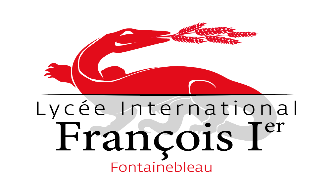 Coordonnées de l’élève Nom 	 Classe 2020-2021	Prénom 	Classe 2019-2020	Courriel 	 Tél portable  	Quel type d’études supérieures envisagez-vous, votre projet d’études :Document à retourner avant le 29 juin 2020 à Mme Gauthier secrétariat du Proviseur, ou par courriel à ghyslaine.gauthier@ac-creteil.fr ou par la messagerie de l’ENTToute candidature retenue vous engage à assister aux séances (2 heures hebdomadaires) sans exception et doit à ce titre être mûrement réfléchieDate et signature de l’élève :	Date et signature des parents :PrésentationComme chaque année, les futurs élèves de Première et de Terminale ont la possibilité de candidater à la Prépa Sciences Po du lycée. Celle-ci est profondément remaniée à compter de cette année scolaire 2020-21 afin de s'adapter aux nouvelles dispositions d'accès aux IEP, de Paris comme de province: en effet, la suppression des épreuves écrites à Sciences Po Paris (et Bordeaux) a pour conséquence la suppression de la préparation à ces épreuves qui n'existent plus et, en leur lieu et place, la promotion et la préparation de plusieurs projets et concours lycéens qui ont contribué à la réputation du lycée (ASMP, CNRD, PSP#Controverses et Entretiens, Conférences, Concours d’éloquence... et d'autres encore) et évidemment à étoffer le CV des candidats à l'égard des commissions de sélection dont Parcoursup, désireuses de parcours plus individuels, actifs, à forte personnalité. Candidater implique en cas de retenue de la candidature de s'engager à suivre deux heures hebdomadaires (samedi matin ou mercredi après-midi, jour et horaire à définir) et évidemment d'adhérer de manière active aux actions et projets proposés... et d'être soi-même force de proposition et d’interaction. 